П№ п/пХарактеристики объектаОписание характеристик1231Местоположение объектап. Салын, городской округ город Элиста, Республика Калмыкия2Площадь объекта ± величина погрешности определения площади (Р ± ΔР)222,24±0,05 га3Иные характеристики объекта—1. Система координат МСК-08, зона 21. Система координат МСК-08, зона 21. Система координат МСК-08, зона 21. Система координат МСК-08, зона 21. Система координат МСК-08, зона 22. Сведения о характерных точках границ объекта2. Сведения о характерных точках границ объекта2. Сведения о характерных точках границ объекта2. Сведения о характерных точках границ объекта2. Сведения о характерных точках границ объектаОбозначение характерных точек границКоординаты, мКоординаты, мМетод определения координат и средняя квадратическая погрешность положения характерной точки (Мt), мОписание обозначения точкиОбозначение характерных точек границХYМетод определения координат и средняя квадратическая погрешность положения характерной точки (Мt), мОписание обозначения точки12345—————3. Сведения о характерных точках части (частей) границы объекта3. Сведения о характерных точках части (частей) границы объекта3. Сведения о характерных точках части (частей) границы объекта3. Сведения о характерных точках части (частей) границы объекта3. Сведения о характерных точках части (частей) границы объектаОбозначение характерных точек части границКоординаты, мКоординаты, мМетод определения координат и средняя квадратическая погрешность положения характерной точки (Мt), мОписание обозначения точкиОбозначение характерных точек части границХYМетод определения координат и средняя квадратическая погрешность положения характерной точки (Мt), мОписание обозначения точки12345Часть № Часть № Часть № Часть № Часть № 1. Система координат МСК-08, зона 21. Система координат МСК-08, зона 21. Система координат МСК-08, зона 21. Система координат МСК-08, зона 21. Система координат МСК-08, зона 21. Система координат МСК-08, зона 21. Система координат МСК-08, зона 22. Сведения о характерных точках границ объекта2. Сведения о характерных точках границ объекта2. Сведения о характерных точках границ объекта2. Сведения о характерных точках границ объекта2. Сведения о характерных точках границ объекта2. Сведения о характерных точках границ объекта2. Сведения о характерных точках границ объектаОбозначение характерных точек границСуществующие координаты, мСуществующие координаты, мИзмененные (уточненные) координаты, мИзмененные (уточненные) координаты, мМетод определения координат и средняя квадратическая погрешность положения характерной точки(Мt), мОписание обозначения точкиОбозначение характерных точек границХYХYМетод определения координат и средняя квадратическая погрешность положения характерной точки(Мt), мОписание обозначения точки12345671426535,692316340,12426535,692316340,12Картометрический метод; 0,10—2426548,802316343,02426548,802316343,02Картометрический метод; 0,10—3426453,152316905,63426453,152316905,63Картометрический метод; 0,10—4426451,392316905,21426451,392316905,21Картометрический метод; 0,10—5426417,442317087,38426417,442317087,38Картометрический метод; 0,10—6426378,322317450,89426378,322317450,89Картометрический метод; 0,10—7426374,772317503,30426374,772317503,30Картометрический метод; 0,10—8426185,392317525,82426185,392317525,82Картометрический метод; 0,10—9425548,112318081,89425548,112318081,89Картометрический метод; 0,10—10425545,962318083,99425545,962318083,99Картометрический метод; 0,10—11425414,512318077,97425414,512318077,97Картометрический метод; 0,10—12425148,722318065,97425148,722318065,97Картометрический метод; 0,10—13424882,572318052,25424882,572318052,25Картометрический метод; 0,10—14424644,372318041,57424644,372318041,57Картометрический метод; 0,10—15424662,642317834,51424662,642317834,51Картометрический метод; 0,10—16424689,142317541,14424689,142317541,14Картометрический метод; 0,10—17424689,152317541,11424689,152317541,11Картометрический метод; 0,10—18424689,632317535,70424689,632317535,70Картометрический метод; 0,10—19424689,642317535,66424689,642317535,66Картометрический метод; 0,10—20424734,382317040,48424734,382317040,48Картометрический метод; 0,10—21424743,012316967,92424743,012316967,92Картометрический метод; 0,10—22424920,812316984,76424920,812316984,76Картометрический метод; 0,10—23424994,572316749,30425049,502317006,36Картометрический метод; 0,10—24424999,122316702,22425241,262317064,75Картометрический метод; 0,10—25425001,042316682,23425312,862317009,80Картометрический метод; 0,10—26425018,402316502,78425376,102316856,75Картометрический метод; 0,10—27425018,712316499,50425404,802316827,66Картометрический метод; 0,10—28425021,862316465,48425494,812316708,51Картометрический метод; 0,10—29425093,522316189,89425537,162316688,07Картометрический метод; 0,10—30425103,532316145,49425647,202316143,79Картометрический метод; 0,10—31425108,222316124,16426157,822316256,62Картометрический метод; 0,10—32425128,652316031,19————33425130,742316021,70————34425647,202316143,79————35426157,822316256,62————1426535,692316340,12426535,692316340,12Картометрический метод; 0,10—н1——425645,482316947,53Картометрический метод; 0,10—н2——425550,412317133,32Картометрический метод; 0,10—н3——425302,352317035,72Картометрический метод; 0,10—н4——425414,142316822,92Картометрический метод; 0,10—н1——425645,482316947,53Картометрический метод; 0,10—36——425372,672318006,61Картометрический метод; 0,10—37——425373,042318006,77Картометрический метод; 0,10—38——425373,322318007,05Картометрический метод; 0,10—39——425373,462318007,41Картометрический метод; 0,10—40——425373,462318007,81Картометрический метод; 0,10—41——425373,282318008,22Картометрический метод; 0,10—42——425368,162318015,86Картометрический метод; 0,10—43——425370,682318024,50Картометрический метод; 0,10—44——425370,682318024,93Картометрический метод; 0,10—45——425370,532318025,29Картометрический метод; 0,10—46——425370,242318025,57Картометрический метод; 0,10—47——425369,882318025,71Картометрический метод; 0,10—48——425369,482318025,71Картометрический метод; 0,10—49——425369,122318025,56Картометрический метод; 0,10—50——425368,842318025,27Картометрический метод; 0,10—51——425368,662318024,81Картометрический метод; 0,10—52——425366,192318017,95Картометрический метод; 0,10—53——425359,892318024,02Картометрический метод; 0,10—54——425359,542318024,37Картометрический метод; 0,10—55——425359,172318024,51Картометрический метод; 0,10—56——425358,772318024,51Картометрический метод; 0,10—57——425358,412318024,36Картометрический метод; 0,10—58——425358,142318024,07Картометрический метод; 0,10—59——425357,992318023,69Картометрический метод; 0,10—60——425358,002318023,30Картометрический метод; 0,10—61——425358,162318022,93Картометрический метод; 0,10—62——425365,252318015,28Картометрический метод; 0,10—63——425362,572318005,72Картометрический метод; 0,10—64——425362,572318005,30Картометрический метод; 0,10—65——425362,742318004,94Картометрический метод; 0,10—66——425363,022318004,66Картометрический метод; 0,10—67——425363,392318004,51Картометрический метод; 0,10—68——425363,782318004,52Картометрический метод; 0,10—69——425364,152318004,68Картометрический метод; 0,10—70——425364,432318004,96Картометрический метод; 0,10—71——425364,592318005,40Картометрический метод; 0,10—72——425367,162318012,86Картометрический метод; 0,10—73——425371,592318007,08Картометрический метод; 0,10—74——425371,912318006,76Картометрический метод; 0,10—75——425372,282318006,61Картометрический метод; 0,10—36——425372,672318006,61Картометрический метод; 0,10—76——425495,852317311,89Картометрический метод; 0,10—77——425496,222317312,05Картометрический метод; 0,10—78——425496,502317312,33Картометрический метод; 0,10—79——425496,642317312,69Картометрический метод; 0,10—80——425496,642317313,09Картометрический метод; 0,10—81——425496,492317313,45Картометрический метод; 0,10—82——425496,132317313,80Картометрический метод; 0,10—83——425490,912317318,79Картометрический метод; 0,10—84——425493,752317327,37Картометрический метод; 0,10—85——425493,742317327,78Картометрический метод; 0,10—86——425493,592317328,15Картометрический метод; 0,10—87——425493,312317328,42Картометрический метод; 0,10—88——425492,952317328,57Картометрический метод; 0,10—89——425492,542317328,57Картометрический метод; 0,10—90——425492,182317328,42Картометрический метод; 0,10—91——425491,912317328,12Картометрический метод; 0,10—92——425491,722317327,66Картометрический метод; 0,10—93——425488,862317320,60Картометрический метод; 0,10—94——425483,072317325,40Картометрический метод; 0,10—95——425482,692317325,55Картометрический метод; 0,10—96——425482,282317325,55Картометрический метод; 0,10—97——425481,932317325,40Картометрический метод; 0,10—98——425481,652317325,12Картометрический метод; 0,10—99——425481,502317324,74Картометрический метод; 0,10—100——425481,512317324,35Картометрический метод; 0,10—101——425481,672317323,99Картометрический метод; 0,10—102——425482,022317323,65Картометрический метод; 0,10—103——425487,912317318,05Картометрический метод; 0,10—104——425485,562317309,32Картометрический метод; 0,10—105——425485,572317308,90Картометрический метод; 0,10—106——425485,732317308,54Картометрический метод; 0,10—107——425486,022317308,26Картометрический метод; 0,10—108——425486,382317308,11Картометрический метод; 0,10—109——425486,772317308,12Картометрический метод; 0,10—110——425487,142317308,28Картометрический метод; 0,10—111——425487,422317308,56Картометрический метод; 0,10—112——425487,592317309,00Картометрический метод; 0,10—113——425490,032317316,21Картометрический метод; 0,10—114——425495,072317312,05Картометрический метод; 0,10—115——425495,462317311,89Картометрический метод; 0,10—76——425495,852317311,89Картометрический метод; 0,10—116——425441,602317595,84Картометрический метод; 0,10—117——425442,072317596,03Картометрический метод; 0,10—118——425442,432317596,40Картометрический метод; 0,10—119——425442,632317596,88Картометрический метод; 0,10—120——425442,632317597,39Картометрический метод; 0,10—121——425442,432317597,87Картометрический метод; 0,10—122——425442,062317598,24Картометрический метод; 0,10—123——425441,592317598,44Картометрический метод; 0,10—124——425441,072317598,44Картометрический метод; 0,10—125——425440,592317598,23Картометрический метод; 0,10—126——425440,232317597,86Картометрический метод; 0,10—127——425440,032317597,38Картометрический метод; 0,10—128——425440,032317596,87Картометрический метод; 0,10—129——425440,232317596,39Картометрический метод; 0,10—130——425440,602317596,02Картометрический метод; 0,10—131——425441,082317595,84Картометрический метод; 0,10—116——425441,602317595,84Картометрический метод; 0,10—132——425459,722317501,28Картометрический метод; 0,10—133——425459,712317501,79Картометрический метод; 0,10—134——425459,512317502,27Картометрический метод; 0,10—135——425459,142317502,64Картометрический метод; 0,10—136——425458,672317502,84Картометрический метод; 0,10—137——425458,152317502,83Картометрический метод; 0,10—138——425457,672317502,63Картометрический метод; 0,10—139——425457,312317502,26Картометрический метод; 0,10—140——425457,112317501,78Картометрический метод; 0,10—141——425457,122317501,27Картометрический метод; 0,10—142——425457,322317500,79Картометрический метод; 0,10—143——425457,682317500,42Картометрический метод; 0,10—144——425458,162317500,23Картометрический метод; 0,10—145——425458,682317500,24Картометрический метод; 0,10—146——425459,152317500,43Картометрический метод; 0,10—147——425459,522317500,80Картометрический метод; 0,10—132——425459,722317501,28Картометрический метод; 0,10—148——425472,002317431,31Картометрический метод; 0,10—149——425471,802317431,79Картометрический метод; 0,10—150——425471,432317432,15Картометрический метод; 0,10—151——425470,962317432,35Картометрический метод; 0,10—152——425470,442317432,35Картометрический метод; 0,10—153——425469,962317432,15Картометрический метод; 0,10—154——425469,602317431,78Картометрический метод; 0,10—155——425469,402317431,30Картометрический метод; 0,10—156——425469,402317430,79Картометрический метод; 0,10—157——425469,602317430,31Картометрический метод; 0,10—158——425469,972317429,94Картометрический метод; 0,10—159——425470,452317429,75Картометрический метод; 0,10—160——425470,972317429,75Картометрический метод; 0,10—161——425471,442317429,94Картометрический метод; 0,10—162——425471,802317430,32Картометрический метод; 0,10—163——425472,002317430,80Картометрический метод; 0,10—148——425472,002317431,31Картометрический метод; 0,10—164——425406,802317797,88Картометрический метод; 0,10—165——425406,602317798,36Картометрический метод; 0,10—166——425406,232317798,73Картометрический метод; 0,10—167——425405,762317798,93Картометрический метод; 0,10—168——425405,242317798,93Картометрический метод; 0,10—169——425404,762317798,73Картометрический метод; 0,10—170——425404,402317798,35Картометрический метод; 0,10—171——425404,202317797,87Картометрический метод; 0,10—172——425404,202317797,36Картометрический метод; 0,10—173——425404,402317796,88Картометрический метод; 0,10—174——425404,772317796,52Картометрический метод; 0,10—175——425405,252317796,33Картометрический метод; 0,10—176——425405,772317796,33Картометрический метод; 0,10—177——425406,242317796,52Картометрический метод; 0,10—178——425406,602317796,89Картометрический метод; 0,10—179——425406,802317797,37Картометрический метод; 0,10—164——425406,802317797,88Картометрический метод; 0,10—180——425424,062317694,75Картометрический метод; 0,10—181——425424,532317694,94Картометрический метод; 0,10—182——425424,902317695,31Картометрический метод; 0,10—183——425425,102317695,79Картометрический метод; 0,10—184——425425,102317696,30Картометрический метод; 0,10—185——425424,892317696,78Картометрический метод; 0,10—186——425424,522317697,15Картометрический метод; 0,10—187——425424,052317697,35Картометрический метод; 0,10—188——425423,532317697,35Картометрический метод; 0,10—189——425423,052317697,15Картометрический метод; 0,10—190——425422,692317696,78Картометрический метод; 0,10—191——425422,502317696,29Картометрический метод; 0,10—192——425422,502317695,78Картометрический метод; 0,10—193——425422,702317695,31Картометрический метод; 0,10—194——425423,062317694,94Картометрический метод; 0,10—195——425423,542317694,75Картометрический метод; 0,10—180——425424,062317694,75Картометрический метод; 0,10—196——425387,942317903,93Картометрический метод; 0,10—197——425387,742317904,41Картометрический метод; 0,10—198——425387,372317904,78Картометрический метод; 0,10—199——425386,902317904,98Картометрический метод; 0,10—200——425386,382317904,97Картометрический метод; 0,10—201——425385,902317904,77Картометрический метод; 0,10—202——425385,542317904,40Картометрический метод; 0,10—203——425385,342317903,92Картометрический метод; 0,10—204——425385,342317903,41Картометрический метод; 0,10—205——425385,542317902,93Картометрический метод; 0,10—206——425385,902317902,56Картометрический метод; 0,10—207——425386,382317902,37Картометрический метод; 0,10—208——425386,902317902,38Картометрический метод; 0,10—209——425387,372317902,57Картометрический метод; 0,10—210——425387,742317902,94Картометрический метод; 0,10—211——425387,942317903,42Картометрический метод; 0,10—196——425387,942317903,93Картометрический метод; 0,10—3. Сведения о характерных точках части (частей) границы объекта3. Сведения о характерных точках части (частей) границы объекта3. Сведения о характерных точках части (частей) границы объекта3. Сведения о характерных точках части (частей) границы объекта3. Сведения о характерных точках части (частей) границы объекта3. Сведения о характерных точках части (частей) границы объекта3. Сведения о характерных точках части (частей) границы объектаЧасть №Часть №Часть №Часть №Часть №Часть №Часть №Обозначение характерных точек границСуществующие координаты, мСуществующие координаты, мИзмененные (уточненные) координаты, мИзмененные (уточненные) координаты, мМетод определения координат и средняя квадратическая погрешность положения характерной точки(Мt), мОписание обозначения точкиОбозначение характерных точек границХYХYМетод определения координат и средняя квадратическая погрешность положения характерной точки(Мt), мОписание обозначения точки1234567———————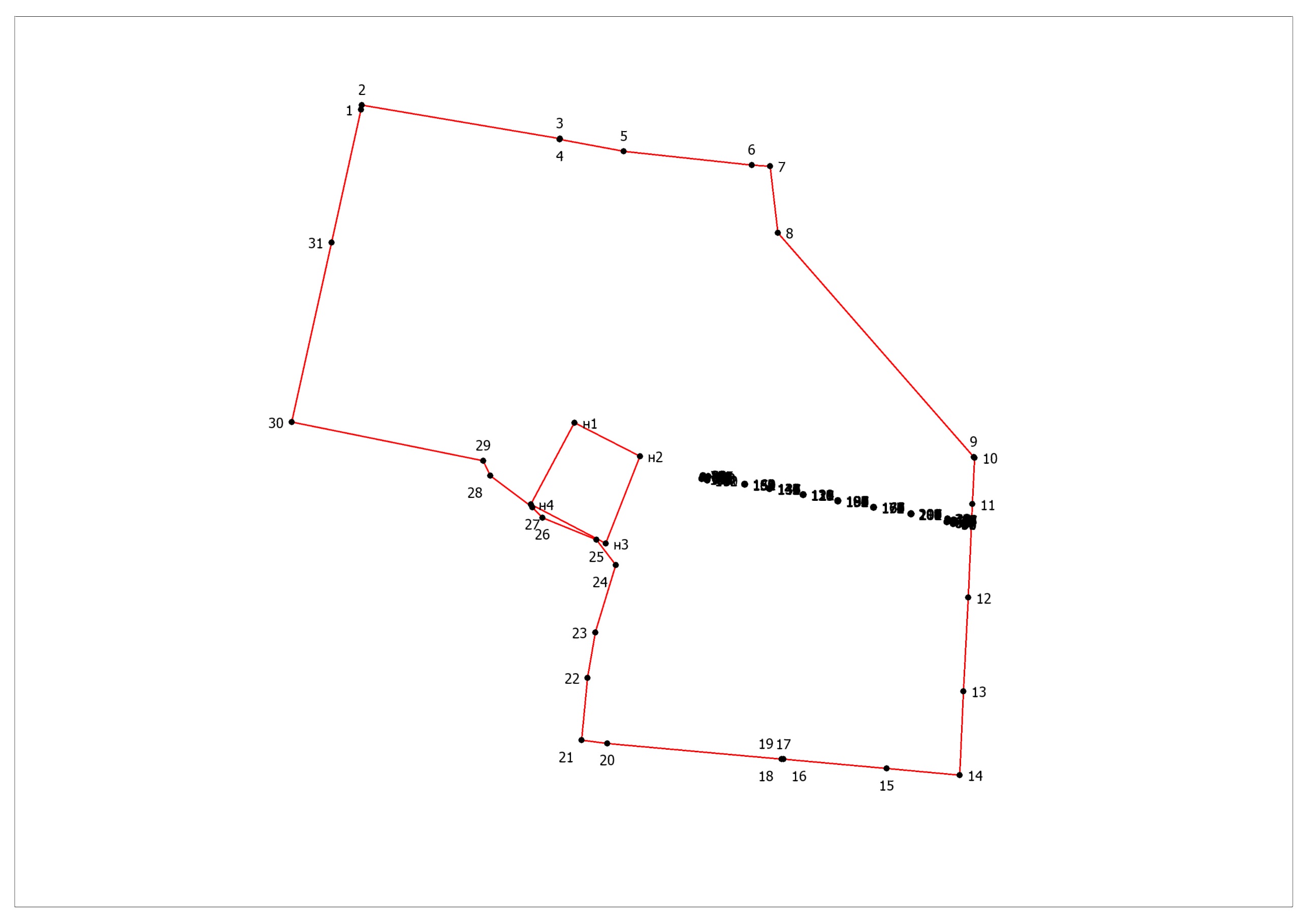 Масштаб 1: 12500Используемые условные знаки и обозначения:Подпись ___________________________________________________________  Дата «___» _____________ _____ г.Место для оттиска печати (при наличии) лица, составившего описание местоположения границ объекта